誠に勝手ながら、4月16日（火）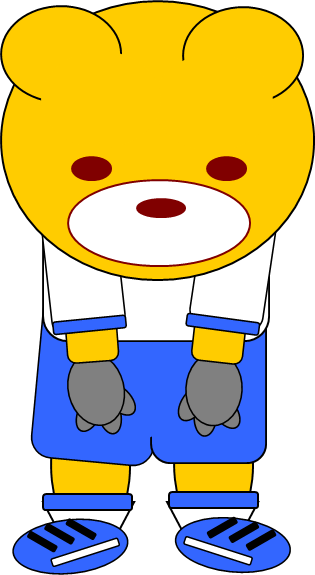 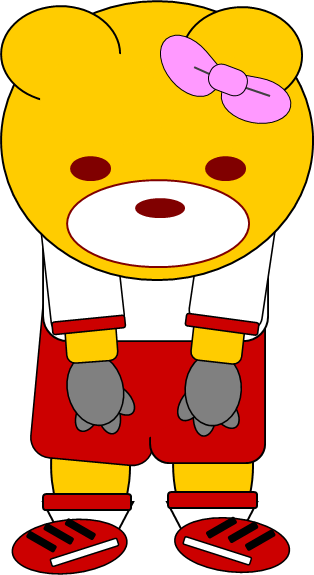 は臨時休業いたします。